О признании утратившим силу постановления администрации Алатырского района Чувашской Республики от 24.03.2016 № 81 «Об утверждении административного регламента администрации Алатырского района по предоставлению муниципальной услуги «Организация отдыха детей в каникулярное время».В соответствии с Федеральным законом от 06.10.2003 N 131-ФЗ "Об общих принципах организации местного самоуправления в Российской Федерации",  администрация Алатырского района постановляет:1.Признать утратившим силу постановление администрации Алатырского района Чувашской Республики от 24.03.2016 № 81 «Об утверждении административного регламента администрации Алатырского района по предоставлению муниципальной услуги «Организация отдыха детей в каникулярное время».2.Настоящее постановление вступает в силу  после его официального опубликования.Глава администрации                                                                                         Н.И. Шпилевая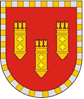 Администрация Алатырского районаЧувашской РеспубликиПОСТАНОВЛЕНИЕ11.03.2022 № 88г. АлатырьУлатӑр район администрацийӗ Чӑваш РеспубликинЙЫШĂНУ11.03.2022 № 88Улатӑр г.